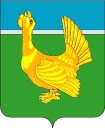 Администрация Верхнекетского районаПОСТАНОВЛЕНИЕВ соответствии со статьёй 78 Бюджетного кодекса Российской Федерации, постановлением Правительства Российской Федерации от 25.10.2023 №1782 «Об утверждении общих требований к нормативным правовым актам, муниципальным правовым актам, регулирующим предоставление из бюджетов субъектов Российской Федерации, местных бюджетов субсидий, в том числе грантов в форме субсидий, юридическим лицам, индивидуальным предпринимателям, а также физическим лицам – производителям товаров, работ, услуг и проведение отборов получателей указанных субсидий, в том числе грантов в форме субсидий», Порядком предоставления из местных бюджетов субсидий на развитие личных подсобных хозяйств, развитие крестьянских (фермерских) хозяйств и индивидуальных предпринимателей, являющихся сельскохозяйственными товаропроизводителями, источником финансового обеспечения которых являются субвенции из областного бюджета местным бюджетам, утвержденным постановлением Администрации Томской области от 29.12.2017 №482а, и в целях исполнения мероприятий муниципальной программы «Поддержка сельскохозяйственных товаропроизводителей и создание условий для развития сферы заготовки и переработки дикорастущего сырья Верхнекетского района», утвержденной постановлением Администрации Верхнекетского района от 07.10.2015 №845, постановляю:1. Утвердить прилагаемые:1) порядок предоставления субсидий на развитие личных подсобных хозяйств согласно приложению 1 к настоящему постановлению;2) порядок предоставления субсидий на развитие крестьянских (фермерских) хозяйств и индивидуальных предпринимателей, являющихся сельскохозяйственными товаропроизводителями, согласно приложению 2 к настоящему постановлению.2. Признать утратившими силу постановления Администрации Верхнекетского района:1) от 22.07.2021 №594 «Об утверждении порядка предоставления субсидий на развитие личных подсобных хозяйств, порядка предоставления субсидий на развитие крестьянских (фермерских) хозяйств и индивидуальных предпринимателей, являющихся сельскохозяйственными товаропроизводителями»;2) от 03.02.2023 №71 «О внесении изменений в постановление Администрации Верхнекетского района от 22.07.2021 №594 «Об утверждении порядка предоставления субсидий на развитие личных подсобных хозяйств, порядка предоставления субсидий на развитие крестьянских (фермерских) хозяйств и индивидуальных предпринимателей, являющихся сельскохозяйственными товаропроизводителями»;3) от 26.04.2023 №345 «О внесении изменений в постановление Администрации Верхнекетского района от 22.07.2021 №594 «Об утверждении порядка предоставления субсидий на развитие личных подсобных хозяйств, порядка предоставления субсидий на развитие крестьянских (фермерских) хозяйств и индивидуальных предпринимателей, являющихся сельскохозяйственными товаропроизводителями».3. Опубликовать настоящее постановление в информационном вестнике Верхнекетского района «Территория» и разместить на официальном сайте Администрации Верхнекетского района. 4. Настоящее постановление вступает в силу со дня его официального опубликования.5. Контроль за исполнением настоящего постановления возложить на заместителя Главы Верхнекетского района по экономике и инвестиционной политике.Глава Верхнекетского района                                                                      С.А. АльсевичА.С.  Даровских Дело - 2, УФ-1, бух-1, Даровских-1, Мискичекова - 1                                                                                                                         Приложение 1                                                                                              Утвержден                                                     постановлением АдминистрацииВерхнекетского района                                                                              от 26 февраля 2024 г. № 172ПОРЯДОК ПРЕДОСТАВЛЕНИЯ СУБСИДИЙ НА РАЗВИТИЕ ЛИЧНЫХ ПОДСОБНЫХ ХОЗЯЙСТВ 1. Общие положения о предоставлении субсидииНастоящий Порядок предоставления субсидий на развитие личных подсобных хозяйств (далее – субсидия) определяет порядок проведения отбора получателей субсидии для предоставления субсидии, условия и порядок предоставления субсидии, требования к отчетности, требования об осуществлении контроля за соблюдением условий и порядка предоставления субсидии и ответственность за их нарушение. Понятия, используемые для целей настоящего Порядка: корова – самка крупного рогатого скота после отела, телка - самка крупного рогатого скота старше шестимесячного возраста до плодотворного осеменения. 2.   Целью предоставления субсидии является реализация мероприятий, муниципальной программы «Поддержка сельскохозяйственных товаропроизводителей и создание условий для развития сферы заготовки и переработки дикорастущего сырья Верхнекетского района», утвержденной постановлением Администрации Верхнекетского района от 07.10.2015 №845. 3.     Главным распорядителем средств областного бюджета, как получателем бюджетных средств, до которого в соответствии с бюджетным законодательством Российской Федерации доведены в установленном порядке лимиты бюджетных обязательств на соответствующий финансовый год (соответствующий финансовый год и плановый период) на предоставление субсидии, является Администрация Верхнекетского района (далее - Администрация). 4.     Субсидия предоставляется в пределах объема бюджетных ассигнований, предусмотренных Администрации в решении Думы Верхнекетского района о местном бюджете муниципального образования Верхнекетский район Томской области на соответствующий финансовый год (соответствующий финансовый год и плановый период) (далее решение о бюджете, местный бюджет) на цели, указанные в пункте 2 настоящего Порядка,  в рамках муниципальной программы «Поддержка сельскохозяйственных товаропроизводителей и создание условий для развития сферы заготовки и переработки дикорастущего сырья Верхнекетского района», утвержденной постановлением Администрации Верхнекетского района от 07.10.2015 №845.5. Способ предоставления субсидии: возмещение недополученных доходов и (или) возмещение затрат.6.   Сведения о субсидии размещаются на едином портале бюджетной системы Российской Федерации в информационно – телекоммуникационной сети «Интернет» в порядке, установленном Министерством Финансов Российской Федерации.2. Порядок проведения отбора получателей субсидиидля предоставления субсидии7. Определение Получателей субсидии для предоставления субсидии осуществляется Администрацией посредством запроса предложений на основании предложений (заявок) (далее – заявка), направленных участниками отбора для участия в отборе, исходя из соответствия участников отбора категориям, указанным в пункте 9 настоящего Порядка (далее – отбор), и очередности поступления заявок на участие в отборе.8. Объявление о проведении отбора размещается на едином портале бюджетной системы Российской Федерации в информационно – телекоммуникационной сети «Интернет» (в разделе единого портала) и на официальном сайте Администрации в информационно-телекоммуникационной сети «Интернет» не позднее чем за 2 календарных дня до даты начала приема заявок.В объявлении о проведении отбора указывается следующая информация:1) сроки проведения отбора, а также информация о возможности проведения нескольких этапов отбора с указанием сроков и порядка их проведения;   2) дату начала подачи и окончания приема заявок участников отбора, которая не может быть ранее 10 – го календарного дня, следующего за днем размещения объявления о проведении отбора;  3) наименование, место нахождения, почтовый адрес, адрес электронной почты Администрации;4) результат предоставления субсидии в соответствии с пунктом 29 настоящего Порядка;5) доменное имя и (или) сетевой адрес, и (или) указатели страниц сайта в информационно-телекоммуникационной сети «Интернет», на котором обеспечивается проведение отбора; 6) требования к участникам отбора, предусмотренные в пункте 10 настоящего Порядка, и перечень документов, предоставляемых участниками отбора для подтверждения их соответствия этим требованиям;7) категории участников отбора, предусмотренные в пункте 9 настоящего порядка;8) порядок подачи участниками отбора заявок и требования, предъявляемых к форме и содержанию заявок, подаваемых участниками отбора, в соответствии с пунктом 11 настоящего Порядка;9) порядок отзыва заявок участников отбора, порядок их возврата, определяющий в том числе основания для возврата заявок участников отбора, порядок внесения изменений в заявки участников отбора;10) правила рассмотрения и оценки заявок участников отбора в соответствии с пунктами 14 – 16 настоящего Порядка;11) порядок возврата заявок на доработку.12) порядок отклонения заявок участников отбора, а также информацию об основаниях их отклонения;13) объем распределяемой субсидии в рамках отбора, порядок расчета размера субсидии в соответствии с пунктом 24 настоящего Порядка.14) порядок предоставления участникам отбора разъяснений положений объявления о проведении отбора, даты начала и окончания срока такого предоставления. 15) срок, в течение которого победитель (победители) отбора должен (должны) подписать соглашение о предоставлении субсидии (далее - соглашение).16) условия признания победителя (победителей) отбора уклонившимся от заключения соглашения.17) дата размещения результатов отбора на едином портале и (или) на официальном сайте Администрации в информационно – телекоммуникационной сети «Интернет», которая не может быть позднее 14 – го календарного дня, следующего за днем определения победителя отбора.9. К категориям, имеющим право на получение субсидии, относятся граждане, ведущие личное подсобное хозяйство (далее – ЛПХ), источником финансового обеспечения которых являются средства областного бюджета, субсидии предоставляются гражданам, ведущим ЛПХ (далее – получатели субсидии), по следующим направлениям:1) на содержание коров при их наличии не менее 2 голов на 1 января года, в котором подается заявление о предоставлении субсидии. При этом в расчёт размера субсидии берется фактическое поголовье коров на 1 – е число месяца, в котором подается заявление о предоставлении субсидии. Субсидии предоставляется по ставкам: 5000 рублей на 1 голову коровы, но не более 50000 рублей на одного получателя в год при условии прохождения крупным рогатым скотом первичной процедуры идентификации животных методом чипирования и (или) биркования;   2) на возмещение затрат (без учета налога на добавленную стоимость) на обеспечение технической и технологической модернизации по видам затрат и ставкам согласно приложению №1 к настоящему Порядку в размере, не превышающем 150 тыс. рублей в год на одно ЛПХ. При этом размер ставок по видам затрат устанавливается Администрацией исходя из лимитов бюджетных обязательств, доведенных до Администрации, в размере, не превышающем 40 процентов затрат. Условием предоставления субсидии является наличие не менее 3 голов коров или не менее 10 условных голов сельскохозяйственных животных по состоянию на 1 – е января года, в котором подается заявление о предоставлении субсидии, и на 1 – е число месяца, в котором подается заявление о предоставлении субсидии. Коэффициенты перевода поголовья сельскохозяйственных животных в условные головы применяются в соответствии с приложением №2 к настоящему Порядку.  10.        Участники отбора должны соответствовать на 1 – е число месяца, в котором подается заявка, следующим требованиям:1) участник отбора не является иностранным юридическим лицом, в том числе местом регистрации которого является государство или территория, включенные в утверждаемый Министерством финансов Российской Федерации перечень государств и территорий, используемых для промежуточного (офшорного) владения активами в Российской Федерации (далее – офшорные компании), а также российским юридическим лицом, в уставном (складочном) капитале которого доля прямого или косвенного (через третьих лиц) участия офшорных компаний в совокупности превышает 25 процентов (если иное не предусмотрено законодательством Российской Федерации);2) участник отбора не находится в перечне организаций и физических лиц, в отношении которых имеются сведения об их причастности к экстремистской деятельности или терроризму;3) участник отбора не находится в составляемых в рамках реализации полномочий, предусмотренных главой VII Устава ООН, Советом Безопасности ООН или органами, специально созданными решениями Совета Безопасности ООН, перечнях организаций и физических лиц, связанных с террористическими организациями и террористами или распространением оружия массового уничтожения;4) участник отбора не получает средства из местного бюджета на основании иных нормативных правовых актов на цель, указанную в пункте 2 настоящего Порядка;5) участник отбора не является иностранным агентом в соответствии с Федеральным законом от 14 июля 2022 года № 255-ФЗ «О контроле за деятельностью лиц, находящихся под иностранным влиянием»;6) у участника отбора на едином налоговом счете отсутствует или не превышает размер, определенный пунктом 3 статьи 47 Налогового кодекса Российской Федерации, задолженность по уплате налогов, сборов и страховых взносов в бюджет бюджетной системы Российской Федерации;           7) у участника отбора отсутствует просроченная задолженность по возврату в местный бюджет иных субсидий, бюджетных инвестиций, предоставленных в том числе в соответствии с иными правовыми актами, а также иная просроченная (неурегулированная) задолженность по денежным обязательствам перед местным бюджетом (за исключением случаев, установленных Администрацией);   	8) участники отбора должны осуществлять деятельность на территории Верхнекетского района;9) участники отбора должны относиться к категориям, указанным в пункте 9 настоящего Порядка;10) участники отбора, в текущем году не должны получать средства из местного бюджета Верхнекетского района в соответствии с иными муниципальными нормативными правовыми актами на цели предоставления субсидии, указанные в пункте 2 настоящего Порядка.11. Для участия в отборе участник отбора предоставляет в адрес Администрации по месту и в сроки, указанные в объявлении о проведении отбора заявку в составе следующих документов:1) справку – расчет причитающихся субсидий по форме согласно приложению №4 к настоящему Порядку;2) выписку из похозяйственной книги ведения ЛПХ, выданную гражданину администрацией городского (сельского) поселения Верхнекетского района, подтверждающую наличие сельскохозяйственных животных на 1 января года, в котором подается заявление о предоставлении субсидии, и на 1 – е число месяца, в котором подается заявление о предоставлении субсидии; 3) заверенные получателем субсидии копии документов, подтверждающих фактически произведенные затраты;4) по субсидии, указанной в подпункте 1) пункта 9 настоящего Порядка, участник отбора дополнительно представляет реестр крупного рогатого скота, прошедшего процедуру первичной идентификации животных методом чипирования и (или) биркования по форме согласно приложению №5 к настоящему Порядку;  5) по субсидии, указанной в подпункте 2) пункта 9 настоящего Порядка, получатели субсидий дополнительно представляют заверенные получателем субсидии копии:а) документов, подтверждающих приобретение новой техники и (или) оборудования (договоров, актов приема-передачи, товарных накладных, платежных документов, подтверждающих осуществление платежей получателем субсидии в безналичном порядке);б) документов, подтверждающих выполнение работ (оказание услуг), актов выполненных работ (оказанных услуг) (по затратам, предусмотренным пунктом 4 приложения N2 к Порядку предоставления из местных бюджетов субсидий на развитие личных подсобных хозяйств, развитие крестьянских (фермерских) хозяйств и индивидуальных предпринимателей, являющихся сельскохозяйственными товаропроизводителями, источником финансового обеспечения которых являются субвенции из областного бюджета местным бюджетам, утверждённому постановлением Администрации Томской области от 29.12.2017 N 482а "Об утверждении Порядка предоставления субвенций местным бюджетам из областного бюджета на осуществление отдельных государственных полномочий по государственной поддержке сельскохозяйственного производства" (далее – Порядок АТо от 29.12.2017);в) паспортов транспортных средств, самоходных машин и других видов техники с отметкой о регистрации либо выписки из электронного паспорта транспортных средств, самоходных машин, других видов техники (в случае приобретения техники, оборудования, подлежащих государственной регистрации).6) копию паспорта гражданина Российской Федерации.           Документы, предусмотренные настоящим пунктом, предоставляются получателями субсидий:          по субсидии, указанной в подпункте 1) пункта 9 настоящего Порядка, не позднее 5 декабря текущего года;          по субсидии, указанной в подпункте 2) пункта 9 настоящего Порядка, с 1 августа текущего года, но не позднее 5 декабря текущего года.  Участник отбора несет ответственность за достоверность предоставленной информации и документов в соответствии с законодательством Российской Федерации.12. Участник отбора вправе внести изменения или отозвать поданную заявку до окончания срока приема заявок на участие в отборе путем представления в Администрацию письменного заявления в свободной форме. Заявление участника отбора об отзыве заявки является основанием для возврата участнику отбора его заявки и приложенных к ней документов. В этом случае Администрация осуществляет возврат заявки на адрес, указанный в заявлении об отзыве, в течение 5 рабочих дней, следующих за днем получения Администрацией такого заявления.Участник отбора вправе повторно направить заявку в адрес Администрации до окончания срока приема заявок на участие в отборе.13. Заявки участника отбора проверяются Администрацией на комплектность и в течение двух рабочих дней со дня их поступления, регистрируются в порядке очередности их поступления в журнале регистрации.14. В течение 5 рабочих дней со дня, следующего за днем окончания приёма заявок Администрация осуществляет проверку участника отбора на предмет соответствия требованиям, установленным настоящим Порядком, рассматривает заявки и приложенные к ним документы на предмет их соответствия установленным в объявлении о проведении отбора требованиям в порядке очерёдности поступления заявок, путем осуществления анализа официальной общедоступной информации о деятельности государственных органов, размещаемой в информационно – телекоммуникационной сети «Интернет», а также сведений, находящихся в распоряжении Администрации.По результатам рассмотрения заявок Администрация принимает одно из следующих решений:1) о соответствии заявки требованиям, установленным в объявлении о проведении отбора; 2) об отклонении заявки.15. При принятии решения Администрацией об отклонении заявки участника отбора, основаниями для отклонения являются:1) несоответствие участника отбора требованиям, указанным в пункте 10 настоящего Порядка;2) непредставление участником отбора в полном объеме документов, указанных в пункте 11 настоящего Порядка; 3) несоответствие представленных участником отбора заявки и документов, указанных в пункте 11 настоящего Порядка, требованиям к заявкам участников отбора, установленным в объявлении о проведении отбора;4) наличие в документах, указанных в пункте 11 настоящего Порядка недостоверных или неполных сведений;   5) подача участником отбора заявки после даты и (или) времени, определенных для подачи заявок.   16. В случае принятия Администрацией решения об отклонении заявки участнику отбора направляется уведомление об отклонении заявки с указанием основания отклонения не позднее 3 рабочих дней со дня принятия такого решения.17. Администрация в срок не позднее 14 – го календарного дня после завершения проведения отбора:1) размещает на едином портале, а также на официальном сайте Администрации в информационно-телекоммуникационной сети «Интернет» информацию о результатах рассмотрения заявок, включающую следующие сведения:дата, время и место проведения рассмотрения заявок;информация об участниках отбора, заявки, которых были рассмотрены;информация об участниках отбора, заявки которых были отклонены, с указанием причин их отклонения, в том числе положений объявления о проведении отбора, которым не соответствуют заявки;наименование получателя (получателей) субсидии, с которым (которыми) заключается соглашение, и размер предоставляемой ему субсидии. Условия и порядок предоставления субсидии           18. Получатель субсидии на дату, указанную в пункте 10 настоящего Порядка, должен соответствовать требованиям, указанным в пункте 10 настоящего Порядка.19. Условия предоставления субсидии: 1) согласие получателя субсидии на осуществление Администрацией, а также органом внутреннего муниципального финансового контроля в соответствии со статьей 269.2 Бюджетного кодекса Российской Федерации соблюдения им условий и порядка предоставления субсидии, в том числе в части достижения результатов ее предоставления, а также включение таких положений в Соглашение;2) соответствие получателя субсидии требованиям, установленным пунктом 10 настоящего Порядка, на 1 – е число месяца, в котором подается заявление о предоставлении субсидии.             Субсидии, указанные в 9 настоящего Порядка, предоставляются по затратам, произведенным получателем субсидии с 1 ноября предшествующего года по 31 октября текущего года.   Субсидии, указанные в подпункте 2) пункта 9 настоящего Порядка, предоставляются (без учета налога на добавленную стоимость) по затратам по договорам на приобретение новой техники и (или) оборудования, материалов, выполнение работ (оказание услуг), расчет по которым осуществлен в безналичном порядке.   Под новой техникой и (или) оборудованием понимается техника и (или) оборудование, изготовленные не ранее чем за два года до 1 января года, в котором подано заявление о предоставлении субсидии.     Приобретение техники у физических лиц не допускается. 20. Администрация регистрирует заявление о предоставлении субсидии (далее - заявление) и прилагаемые к нему документы в порядке их поступления, в журнале регистрации в течение двух рабочих дней со дня их поступления в Администрацию. 21. В течение пятнадцати рабочих дней с даты регистрации заявления Администрация осуществляет рассмотрение представленных документов в порядке их поступления, проводя проверку соответствия форм представленных документов формам документов, указанных в пункте 11 настоящего Порядка, достоверность представленных в них сведений.По результатам рассмотрения Администрация в течение двух рабочих дней принимает решение о предоставлении субсидии путём подготовки и обеспечения принятия постановления Администрации о предоставлении субсидии и заключения соглашения о предоставлении субсидии, предусмотренного пунктом 24 настоящего Порядка, или составления уведомления об отказе в её предоставлении.22. Основанием для принятия решения об отказе в предоставлении субсидии являются:1) несоответствие представленных получателем субсидии документов требованиям, определенным пунктом 10 настоящего Порядка, или непредставление (предоставление не в полном объеме) указанных документов;2) установление факта недостоверности сведений (информации) в представленных документах, указанных в пункте 11 настоящего Порядка;3) несоблюдение условий, предусмотренных пунктом 17 настоящего Порядка.23. Решение Администрации об отказе в предоставлении субсидии направляется получателю субсидии в виде уведомления, указанного в пункте 22 настоящего Порядка, посредством почтовой связи в течение пяти рабочих дней после регистрации уведомления, и может быть обжаловано получателем субсидии в порядке, установленном законодательством Российской Федерации.24. Размер предоставляемой субсидии определяется в соответствии с направлением предоставления субсидии, указанном в пункте 9 настоящего Порядка.Предоставление субсидий Администрацией осуществляется в пределах доведенных лимитов бюджетных обязательств на дату подачи заявления.Субсидия, по направлению, указанному в подпункте 1) пункта 9 настоящего Порядка, рассчитывается по следующей формуле:K1 = F : K, Vs = F * K1, где: Vs – объем субсидии;K1 – одна голова коров;F – фактически затраченных средств;K – количество голов коров.  Субсидия, по направлению, указанному в подпункте 2) пункта 9 настоящего Порядка, рассчитывается по следующей формуле:Vs = Sz*40%,Где:Vs – объем субсидии,Sz – сумма затрат.25. В случае нарушения условий предоставления субсидии, установленных настоящим Порядком, либо условий, предусмотренных соглашением о её предоставлении, выявленных по фактам проверок, проведённых Администрацией, органами муниципального финансового контроля, получатель субсидии обязан её вернуть в местный бюджет в порядке и сроки, предусмотренные пунктами 32-35 настоящего Порядка.Администрация либо орган внутреннего муниципального финансового контроля направляют получателю субсидии письменное мотивированное уведомление с требованием о возврате субсидии (далее – уведомление).26. Соглашение о предоставлении субсидии и дополнительные соглашения, к указанному соглашению, предусматривающие внесение в него изменения или его расторжение, заключаются в соответствии с типовой формой, установленной приказом Управления финансов Администрации Верхнекетского района (далее – соглашение).27. Соглашение заключается в течение 10 рабочих дней со дня принятия решения Администрацией о предоставлении субсидии, предусмотренного пунктом 21 настоящего Порядка.При уклонении или отказе победителя отбора от заключения в установленный срок Соглашения, он признается уклонившимся от заключения Соглашения.Дополнительное Соглашение о внесении изменений в Соглашение заключается при условии:1) изменения платежных реквизитов, наименования любой из сторон, технической ошибки;2) изменения значений и наименований показателей, необходимых для достижения результатов предоставления субсидии;3) изменения ранее доведенных до Администрации лимитов бюджетных обязательств при согласовании новых условий Соглашения.При не достижении согласия по новым условиям сторонами заключается дополнительное Соглашение о расторжении Соглашения.28. Обязательными условиями Соглашения, указанного в пункте 27 настоящего Порядка, является:1) согласие соответственно Получателя субсидии и лиц, являющихся поставщиками (подрядчиками, исполнителями) по договорам (соглашениям), заключённым в целях исполнения обязательств по данному Соглашению (далее-лица), на осуществление Администрацией, а также Управлением финансов Администрации Верхнекетского района (далее – Управление финансов), проверок соблюдения Получателем субсидии и лицами условий, целей и порядка предоставления субсидий;2) запрет Получателю субсидии приобретения за счет полученных средств субсидии иностранной валюты, за исключением операций, осуществляемых в соответствии с валютным законодательством Российской Федерации при закупке (поставке) высокотехнологичного импортного оборудования, сырья и комплектующих изделий, а также связанных с достижением целей предоставления средств иных операций, определенных настоящим Порядком;3) условие о согласовании новых условий соглашения или о расторжении соглашения при недостижении согласия по новым условиям в случае уменьшения Администрацией ранее доведенных лимитов бюджетных обязательств, приводящего к невозможности предоставления субсидии в размере, определенном в соглашении;4) в случае реорганизации Получателя субсидии, являющегося юридическим лицом, в форме слияния, присоединения или преобразования в соглашение вносятся изменения путем заключения дополнительного соглашения к соглашению в части перемены лица в обязательстве с указанием в соглашении юридического лица, являющегося правопреемником;5) при реорганизации Получателя субсидии, являющегося юридическим лицом, в форме разделения, выделения, а также при ликвидации Получателя субсидии соглашение расторгается с формированием уведомления о расторжении соглашения в одностороннем порядке и акта об исполнении обязательств по соглашению с отражением информации о неисполненных Получателем субсидии обязательствах, источником финансового обеспечения которых является субсидия, и возврате неиспользованного остатка субсидии в местный бюджет.  29. Результатом предоставления субсидии является сохранение или увеличение поголовья сельскохозяйственных животных в ЛПХ на 1 января отчетного года к уровню текущего года.Значения показателей результата предоставления субсидий, устанавливаются Администрацией в Соглашении.30. Перечисление субсидии Получателю субсидии на указанный им в соглашении расчетный или корреспондентский счет, открытый в учреждениях Банка России или кредитных организациях, осуществляется Администрацией не позднее 10 рабочих дней со дня заключения Соглашения.4.Требования к отчетности 31. Получатель субсидии предоставляет в Администрацию отчетность о достижении результатов и показателей, указанных в пункте 29 настоящего Порядка, об осуществлении расходов, источником финансового обеспечения которых является субсидия, в порядке, сроки и по формам, определенным Соглашением. 	Администрация вправе устанавливать в Соглашении сроки и формы представления получателем субсидии дополнительной отчетности.5. Требования об осуществлении контроля(мониторинга) за соблюдением условий и порядка предоставления субсидий и ответственности за их нарушение            32. Соблюдение условий и порядка предоставления субсидии получателем субсидии, в том числе в части достижения результатов ее предоставления, подлежит обязательной проверке Администрацией, а также органом внутреннего муниципального финансового контроля в соответствии со статьёй  269.2 Бюджетного кодекса Российской Федерации.           33. Мониторинг достижения результатов предоставления субсидии проводится исходя из достижения значений результатов предоставления субсидии, определенных соглашением, и событий, отражающих факт завершения соответствующего мероприятия по получению результата предоставления субсидии (контрольная точка), в порядке и по формам, которые установлены приказом Министерства финансов Российской Федерации от 29.09.2021 № 138н «Об утверждении Порядка проведения мониторинга достижения результатов предоставления субсидий, в том числе грантов в форме субсидий, юридическим лицам, индивидуальным предпринимателям, физическим лицам – производителям товаров, работ, услуг».34. В случае нарушения получателем субсидии условий предоставления субсидии, установленных настоящим Порядком, либо условий, установленных Соглашением о ее предоставлении, выявленных по фактам проверок, проведенных Администрацией и органом внутреннего муниципального финансового контроля, а также в случае не достижения показателей результатов, установленных пунктом 28 настоящего Порядка, в уведомлении приводится расчёт объема субсидии, подлежащей возврату в местный бюджет по следующей формуле:V возврата = (V субсидии x k x m / n) x 0,1, где:V возврата - объем средств, подлежащих возврату в местный бюджет;V субсидии - размер субсидии, предоставленной получателю субсидии в отчетном финансовом году;m - количество показателей, необходимых для достижения результатов предоставления субсидии, по которым не достигнуты значения показателей;n - общее количество показателей, необходимых для достижения результатов предоставления субсидии;k - коэффициент возврата субсидии.Коэффициент возврата субсидии рассчитывается по следующей формуле:k = Di / m, где:Di - индекс, отражающий уровень не достижения значения i-го показателя, необходимого для достижения результатов предоставления субсидии.При расчете коэффициента возврата субсидии используются только положительные значения индекса, отражающего уровень не достижения i-го показателя, необходимого для достижения результатов предоставления субсидии.Индекс, отражающий уровень не достижения значения i-го показателя, необходимого для достижения результатов предоставления субсидии, определяется для показателей, по которым большее значение фактически достигнутого значения отражает большую эффективность использования субсидии, - по следующей формуле:Di = 1 - Ti / Si, где:Ti - фактически достигнутое значение i-го показателя, необходимого для достижения результатов предоставления субсидии, на отчетную дату;        Si - плановое значение i-го показателя, необходимого для достижения результатов предоставления субсидии, установленное соглашением о предоставлении субсидии, заключенным между Администрацией и получателем субсидии.Уведомление должно быть направлено в течение десяти рабочих дней со дня установления нарушения. Получатель субсидии обязан возвратить субсидию в местный бюджет Верхнекетского района в течение тридцати рабочих дней со дня получения от Администрации либо органом внутреннего муниципального финансового контроля данного письменного мотивированного уведомления по платежным реквизитам, указанным в уведомлении, или направляет в адрес Администрации ответ с мотивированным отказом от возврата субсидии. При отказе получателя субсидии от её возврата, она подлежит взысканию в порядке, установленном законодательством Российской Федерации.Приложение №1                                                                      к Порядку предоставления субсидий                                                                            гражданам на развитие личных подсобных хозяйствВиды затрат  на обеспечение технической и технологической модернизацииВиды затрат на обеспечение технической и технологической модернизации личных подсобных хозяйств:1. Приобретение оборудования и техники для производства, заготовки, хранения, подработки, подготовки к реализации продукции растениеводства.2. Приобретение оборудования и техники для производства, хранения, подработки, подготовки к реализации продукции животноводства.3. Приобретение сельскохозяйственной техники, включая прицепное и навесное оборудование.4. Устройство (бурение) водозаборных скважин (на земельных участках, находящихся в пользовании и (или) собственности у получателя субсидии), в том числе приобретение материалов, и (или) их подключение (монтаж, технологическое присоединение) к источникам электроснабжения, в том числе приобретение оборудования и (или) материалов.Приложение №2                                                                     к Порядку предоставления субсидий                                                                            гражданам на развитие личных подсобных хозяйствКоэффициенты перевода поголовья сельскохозяйственных животных в условные головыПриложение №3                                                           к Порядку предоставлениясубсидий гражданам на развитие личных подсобных хозяйствФормаРегистрационный №_________ от _______________ 20___  (заполняется работником Администрации Верхнекетского района)                                                     В Администрацию Верхнекетского районаТомской области от _________________________ (Ф.И.О)Заявление на предоставление субсидии Прошу предоставить субсидию в соответствии с постановлением Администрации Томской области от 29.12.2017 №482а «Об утверждении Порядка предоставления субвенций местным бюджетам из областного бюджета на осуществление отдельных государственных полномочий по государственной поддержке сельскохозяйственного производства», постановлением Администрации Верхнекетского района от «____»  __________ 20___ №____   «Об утверждении Порядка предоставления субсидии на развитие личных подсобных хозяйств, порядка предоставления субсидий на развитие крестьянских (фермерских) хозяйств и индивидуальных предпринимателей, являющихся сельскохозяйственными товаропроизводителями»(далее–Постановление) по направлению:____________________________________________________________Все сведения и документы, представленные с целью получения субсидий, являются подлинными и достоверными.На проверку и обработку указанной информации согласен.На осуществление Администрацией Верхнекетского района проверок соблюдения ______________________________________________________________________                                           (Наименование получателя)порядка и условий предоставления субсидии, в том числе в части достижения результатов ее предоставления, а также проверок органами муниципального финансового контроля согласен.Настоящим    даю    согласие   на   публикацию (размещение) в информационно-телекоммуникационной сети «Интернет» информации об участнике отбора, о подаваемой заявке, иной информации об участнике отбора, связанной с участием в отборе на предоставление субсидии.Приложение:________________________________________________________________________________________________________________________________________________________________________________________________________________________________________________________________________________________________________________________________ _____________________/ Ф.И.О. _______________________              подпись                                                                                                                                                                    «____» ___________ 20___гПриложение №4                                                                      к Порядку предоставления субсидий                                                                            гражданам на развитие личных подсобных хозяйствФормаСправка – расчетпричитающихся субсидий на развитиекрестьянских (фермерских) хозяйств и индивидуальных предпринимателей, являющихся сельскохозяйственными товаропроизводителямипо направлению ________________________________________________ _____________________________________________________________________________________________________ за _____________ 20 ___ г.              (Ф.И.О. получателя субсидий)                                   (месяц)Почтовый адрес получателя субсидий _____________________________________________________________________________________________________________   ________________ /________________________________       (подпись)                             (расшифровка подписи)М.П. (при наличии)«_____»_____________________20__ г.Приложение №5                                                                      к Порядку предоставления субсидий                                                                            гражданам на развитие личных подсобных хозяйствФормаРеестр крупного рогатого скота, прошедшего процедурупервичной идентификации животных методом чипирования и(или) биркованияна «____»  _________  20___ гпо ЛПХ  ________________________________________________________________ (Ф.И.О.)Адрес: _________________________________________________________________Заявитель   ________________//_______________________________________________   (подпись)                                                  (Ф.И.О.)Представитель межрайонного (районного) ветеринарного управления____________________________// ________________//_________________________                  должность                               подпись                                Ф.И.О.               Приложение 2                                                                                              Утвержден                                                     постановлением АдминистрацииВерхнекетского района                                                                              от 26 февраля 2024 г. № 172ПОРЯДОК ПРЕДОСТАВЛЕНИЯ СУБСИДИЙ НА РАЗВИТИЕ КРЕСТЬЯНСКИХ (ФЕРМЕРСКИХ) ХОЗЯЙСТВ И ИНДИВИДУАЛЬНЫХ ПРЕДПРИНИМАТЕЛЕЙ, ЯВЛЯЮЩИХСЯ СЕЛЬСКОХОЗЯЙСТВЕННЫМИ ТОВАРОПРОИЗВОДИТЕЛЯМИ1. Общие положения о предоставлении субсидии1. Настоящий Порядок предоставления субсидий на развитие крестьянских (фермерских) хозяйств (далее – КФХ) и индивидуальных предпринимателей, являющихся сельскохозяйственными товаропроизводителями (далее – ИП, субсидия), определяет порядок проведения отбора получателей субсидии для предоставления субсидии, условия и порядок предоставления субсидии, требования к отчетности, требования об осуществлении контроля за соблюдением условий и порядка предоставления субсидии и ответственность за их нарушение. Понятия, используемые для целей настоящего Порядка: корова – самка крупного рогатого скота после отела, телка - самка крупного рогатого скота старше шестимесячного возраста до плодотворного осеменения. 2. Целью предоставления субсидии является реализация мероприятий муниципальной программы «Поддержка сельскохозяйственных товаропроизводителей и создание условий для развития сферы заготовки и переработки дикорастущего сырья Верхнекетского района», утвержденной постановлением Администрации Верхнекетского района от 07.10.2015 №845. 3.  Главным распорядителем средств областного бюджета, как получателем бюджетных средств, до которого в соответствии с бюджетным законодательством Российской Федерации доведены в установленном порядке лимиты бюджетных обязательств на соответствующий финансовый год (соответствующий финансовый год и плановый период) на предоставление субсидии, является Администрация Верхнекетского района (далее - Администрация).4. Субсидия предоставляется в пределах объема бюджетных ассигнований, предусмотренных Администрации в решении Думы Верхнекетского района о местном бюджете муниципального образования Верхнекетский район Томской области на соответствующий финансовый год (соответствующий финансовый год и плановый период) (далее решение о бюджете, местный бюджет) на цели, указанные в пункте 2 настоящего Порядка,  в рамках муниципальной программы «Поддержка сельскохозяйственных товаропроизводителей и создание условий для развития сферы заготовки и переработки дикорастущего сырья Верхнекетского района», утвержденной постановлением Администрации Верхнекетского района от 07.10.2015 №845.5. Способ предоставления субсидии: возмещение недополученных доходов и (или) возмещение затрат.6.   Сведения о субсидии размещаются на едином портале бюджетной системы Российской Федерации в информационно – телекоммуникационной сети «Интернет» в порядке, установленном Министерством Финансов Российской Федерации.2. Порядок проведения отбора получателей субсидиидля предоставления субсидии7. Определение Получателей субсидии для предоставления субсидии осуществляется Администрацией посредством запроса предложений на основании предложений (заявок) (далее – заявка), направленных участниками отбора для участия в отборе, исходя из соответствия участников отбора категориям, указанным в пункте 9 настоящего Порядка (далее – отбор), и очередности поступления заявок на участие в отборе.8. Объявление о проведении отбора размещается на едином портале бюджетной системы Российской Федерации в информационно – телекоммуникационной сети «Интернет» (в разделе единого портала) и на официальном сайте Администрации в информационно-телекоммуникационной сети «Интернет» не позднее чем за 2 календарных дня до даты начала приема заявок.В объявлении о проведении отбора указывается следующая информация:1) сроки проведения отбора, а также информация о возможности проведения нескольких этапов отбора с указанием сроков и порядка их проведения;   2) дату начала подачи и окончания приема заявок участников отбора, которая не может быть ранее 10 – го календарного дня, следующего за днем размещения объявления о проведении отбора;  3) наименование, место нахождения, почтовый адрес, адрес электронной почты Администрации;4) результат предоставления субсидии в соответствии с пунктом 29 настоящего Порядка;5) доменное имя и (или) сетевой адрес, и (или) указатели страниц сайта в информационно-телекоммуникационной сети «Интернет», на котором обеспечивается проведение отбора; 6) требования к участникам отбора, предусмотренные в пункте 10 настоящего Порядка, и перечень документов, предоставляемых участниками отбора для подтверждения их соответствия этим требованиям;7) категории участников отбора, предусмотренные в пункте 9 настоящего порядка;8) порядок подачи участниками отбора заявок и требования, предъявляемых к форме и содержанию заявок, подаваемых участниками отбора, в соответствии с пунктом 11 настоящего Порядка;9) порядок отзыва заявок участников отбора, порядок их возврата, определяющий в том числе основания для возврата заявок участников отбора, порядок внесения изменений в заявки участников отбора;10) правила рассмотрения и оценки заявок участников отбора в соответствии с пунктами 14 – 16 настоящего Порядка;11) порядок возврата заявок на доработку.12) порядок отклонения заявок участников отбора, а также информацию об основаниях их отклонения;13) объем распределяемой субсидии в рамках отбора, порядок расчета размера субсидии в соответствии с пунктом 24 настоящего Порядка.14. порядок предоставления участникам отбора разъяснений положений объявления о проведении отбора, даты начала и окончания срока такого предоставления. 15) срок, в течение которого победитель (победители) отбора должен (должны) подписать соглашение о предоставлении субсидии (далее - соглашение).16) условия признания победителя (победителей) отбора уклонившимся от заключения соглашения.17) дата размещения результатов отбора на едином портале и (или) на официальном сайте Администрации в информационно – телекоммуникационной сети «Интернет», которая не может быть позднее 14 – го календарного дня, следующего за днем определения победителя отбора.9. К категориям, имеющим право на получение субсидии, относятся КФХ и ИП, субсидии, источником финансового обеспечения которых являются средства областного бюджета, предоставляются КФХ и ИП, отвечающим критериям малого предприятия, микропредприятия, установленным Федеральным законом от 24 июля 2007 года N 209 – ФЗ «О развитии малого и среднего предпринимательства в Российской Федерации» (далее – получатели субсидии), по следующим направлениям:1) на содержание коров при их наличии не менее 5 голов на 1 января года, в котором подается заявление о предоставлении субсидии. При этом в расчёт размера субсидии берется фактическое поголовье коров на 1 – е число месяца, в котором подается заявление о предоставлении субсидии. Субсидии предоставляется по ставкам: 5000 рублей на 1 голову коровы, при условии прохождения крупным рогатым скотом первичной процедуры идентификации животных методом чипирования и (или) биркования;   2) на возмещение затрат (без учета налога на добавленную стоимость) на обеспечение технической и технологической модернизации по видам затрат и ставкам согласно приложению №1 к настоящему Порядку в размере, не превышающем 650 тыс. рублей в год на одного получателя субсидии. При этом размер ставок по видам затрат устанавливается Администрацией исходя из лимитов бюджетных обязательств, доведенных до Администрации, в размере, не превышающем 40 процентов затрат. Условием предоставления субсидии является наличие не менее 3 голов коров или не менее 10 условных голов сельскохозяйственных животных по состоянию на 1 – е января года, в котором подается заявление о предоставлении субсидии, и на 1 – е число месяца, в котором подается заявление о предоставлении субсидии. Коэффициенты перевода поголовья сельскохозяйственных животных в условные головы применяются в соответствии с приложением №2 к настоящему Порядку. Для КФХ и ИП, основным видом деятельности которых является производство продукции растениеводства, условием предоставления субсидии является наличие посевных площадей по состоянию на 1 января года, в котором подается заявление о предоставлении субсидии. Возмещение части затрат на обеспечение технической и технологической модернизации по видам деятельности, не осуществляемым получателем субсидии, не допускается.10.        Участники отбора должны соответствовать на 1 – е число месяца, в котором подается заявка, следующим требованиям:1) участник отбора не является иностранным юридическим лицом, в том числе местом регистрации которого является государство или территория, включенные в утверждаемый Министерством финансов Российской Федерации перечень государств и территорий, используемых для промежуточного (офшорного) владения активами в Российской Федерации (далее – офшорные компании), а также российским юридическим лицом, в уставном (складочном) капитале которого доля прямого или косвенного (через третьих лиц) участия офшорных компаний в совокупности превышает 25 процентов (если иное не предусмотрено законодательством Российской Федерации);2) участник отбора не находится в перечне организаций и физических лиц, в отношении которых имеются сведения об их причастности к экстремистской деятельности или терроризму;3) участник отбора не находится в составляемых в рамках реализации полномочий, предусмотренных главой VII Устава ООН, Советом Безопасности ООН или органами, специально созданными решениями Совета Безопасности ООН, перечнях организаций и физических лиц, связанных с террористическими организациями и террористами или распространением оружия массового уничтожения;4) участник отбора не получает средства из местного бюджета на основании иных нормативных правовых актов на цель, указанную в пункте 2 настоящего Порядка;5) участник отбора не является иностранным агентом в соответствии с Федеральным законом от 14 июля 2022 года № 255-ФЗ «О контроле за деятельностью лиц, находящихся под иностранным влиянием»;6) у участника отбора на едином налоговом счете отсутствует или не превышает размер, определенный пунктом 3 статьи 47 Налогового кодекса Российской Федерации, задолженность по уплате налогов, сборов и страховых взносов в бюджет бюджетной системы Российской Федерации;           7) у участника отбора отсутствует просроченная задолженность по возврату в местный бюджет иных субсидий, бюджетных инвестиций, предоставленных в том числе в соответствии с иными правовыми актами, а также иная просроченная (неурегулированная) задолженность по денежным обязательствам перед местным бюджетом (за исключением случаев, установленных Администрацией);   	8) участники отбора должны осуществлять деятельность на территории Верхнекетского района;9) участники отбора должны относиться к категориям, указанным в пункте 9 настоящего Порядка;10) участники отбора, в текущем году не должны получать средства из местного бюджета Верхнекетского района в соответствии с иными муниципальными нормативными правовыми актами на цели предоставления субсидии, указанные в пункте 2 настоящего Порядка;11) участник отбора – КФХ – юридические лица не должны находиться в процессе реорганизации (за исключением реорганизации в форме присоединения к юридическому лицу, являющемуся участником отбора, другого юридического лица), ликвидации, в отношении них не введена процедура банкротства, деятельность участника отбора не приостановлена в порядке, предусмотренном законодательством Российской Федерации, а участники отбора  - ИП не должны прекратить деятельность в качестве индивидуального предпринимателя.11. Для участия в отборе участник отбора предоставляет в адрес Администрации по месту и в сроки, указанные в объявлении о проведении отбора заявку в составе следующих документов:1) справку – расчет по форме согласно приложению №4 к настоящему Порядку;2) по субсидии, указанной в подпункте 1) пункта 9 настоящего Порядка, получатель субсидии предоставляет:а) заверенные получателем субсидии копии документов, подтверждающих фактически произведенные затраты;б) реестр крупного рогатого скота, прошедшего процедуру идентификации животных методом чипирования или биркования, по форме согласно приложению № 5 к настоящему Порядку;3) по субсидии, указанной в подпункте 2) пункта 9 настоящего Порядка, получатели субсидий дополнительно представляют заверенные получателем субсидии копии:а) документов, подтверждающих приобретение новой техники и (или) оборудования (договоров, актов приема-передачи, товарных накладных, платежных документов, подтверждающих осуществление платежей получателем субсидии в безналичном порядке);б) документов, подтверждающих выполнение работ (оказание услуг), актов выполненных работ (оказанных услуг) (по затратам, предусмотренным пунктами 5, 6 приложения N 2 к Порядку АТо от 29.12.2017);в) паспортов транспортных средств, самоходных машин и других видов техники с отметкой о регистрации либо выписки из электронного паспорта транспортных средств, самоходных машин, других видов техники (в случае приобретения техники, оборудования, подлежащих государственной регистрации);г) отчетов по форме N 2 – фермер "Сведения о сборе урожая сельскохозяйственных культур", и (или) отчетов по форме N 3 – фермер "Сведения о производстве продукции животноводства и поголовье скота", и (или) по форме N СП – 51 "Отчет о движении скота и птицы на ферме".д) выписку из Единого государственного реестра юридических лиц (индивидуальных предпринимателей), полученную не ранее чем за один месяц до даты подачи заявления о предоставлении субсидии (далее – выписка);Документы, предусмотренные настоящим пунктом, предоставляются получателями субсидий:а) по субсидии, указанной в подпункте 1) пункта 2 настоящего Порядка, не позднее 5 декабря текущего года;б) по субсидии, указанной в подпункте 2) пункта 2 настоящего Порядка, с 1 августа текущего года, но не позднее 5 декабря текущего года.12. Участник отбора вправе внести изменения или отозвать поданную заявку до окончания срока приема заявок на участие в отборе путем представления в Администрацию письменного заявления в свободной форме. Заявление участника отбора об отзыве заявки является основанием для возврата участнику отбора его заявки и приложенных к ней документов. В этом случае Администрация осуществляет возврат заявки на адрес, указанный в заявлении об отзыве, в течение 5 рабочих дней, следующих за днем получения Администрацией такого заявления.Участник отбора вправе повторно направить заявку в адрес Администрации до окончания срока приема заявок на участие в отборе.13. Заявки участника отбора проверяются Администрацией на комплектность и в течение двух рабочих дней со дня их поступления, регистрируются в порядке очередности их поступления в журнале регистрации.14. В течение 5 рабочих дней со дня, следующего за днем окончания приёма заявок Администрация осуществляет проверку участника отбора на предмет соответствия требованиям, установленным настоящим Порядком, рассматривает заявки и приложенные к ним документы на предмет их соответствия установленным в объявлении о проведении отбора требованиям в порядке очерёдности поступления заявок, путем осуществления анализа официальной общедоступной информации о деятельности государственных органов, размещаемой в информационно – телекоммуникационной сети «Интернет», а также сведений, находящихся в распоряжении Администрации.По результатам рассмотрения заявок Администрация принимает одно из следующих решений:1) о соответствии заявки требованиям, установленным в объявлении о проведении отбора; 2) об отклонении заявки.15. При принятии решения Администрацией об отклонении заявки участника отбора, основаниями для отклонения являются:1) несоответствие участника отбора требованиям, указанным в пункте 10 настоящего Порядка;2) непредставление участником отбора в полном объеме документов, указанных в пункте 11 настоящего Порядка; 3) несоответствие представленных участником отбора заявки и документов, указанных в пункте 11 настоящего Порядка, требованиям к заявкам участников отбора, установленным в объявлении о проведении отбора;4) наличие в документах, указанных в пункте 11 настоящего Порядка недостоверных или неполных сведений;   5) подача участником отбора заявки после даты и (или) времени, определенных для подачи заявок.   16. В случае принятия Администрацией решения об отклонении заявки участнику отбора направляется уведомление об отклонении заявки с указанием основания отклонения не позднее 3 рабочих дней со дня принятия такого решения.17. Администрация в срок не позднее 14 – го календарного дня после завершения проведения отбора:1) размещает на едином портале, а также на официальном сайте Администрации в информационно – телекоммуникационной сети «Интернет» информацию о результатах рассмотрения заявок, включающую следующие сведения:дата, время и место проведения рассмотрения заявок;информация об участниках отбора, заявки, которых были рассмотрены;информация об участниках отбора, заявки которых были отклонены, с указанием причин их отклонения, в том числе положений объявления о проведении отбора, которым не соответствуют заявки;наименование получателя (получателей) субсидии, с которым (которыми) заключается соглашение, и размер предоставляемой ему субсидии.3.Условия и порядок предоставления субсидии           18. Получатель субсидии на дату, указанную в пункте 10 настоящего Порядка, должен соответствовать требованиям, указанным в пункте 10 настоящего Порядка.19. Условия предоставления субсидии: 1) согласие получателя субсидии на осуществление Администрацией, а также органом внутреннего муниципального финансового контроля в соответствии со статьей 269.2 Бюджетного кодекса Российской Федерации соблюдения им условий и порядка предоставления субсидии, в том числе в части достижения результатов ее предоставления, а также включение таких положений в Соглашение;2) соответствие получателя субсидии требованиям, установленным пунктом 10 настоящего Порядка, на 1 – е число месяца, в котором подается заявление о предоставлении субсидии.             Субсидии, указанные в 9 настоящего Порядка, предоставляются по затратам, произведенным получателем субсидии с 1 ноября предшествующего года по 31 октября текущего года.   Субсидии, указанные в подпункте 2) пункта 9 настоящего Порядка, предоставляются (без учета налога на добавленную стоимость) по затратам по договорам на приобретение новой техники и (или) оборудования, материалов, выполнение работ (оказание услуг), расчет по которым осуществлен в безналичном порядке.   Под новой техникой и (или) оборудованием понимается техника и (или) оборудование, изготовленные не ранее чем за два года до 1 января года, в котором подано заявление о предоставлении субсидии.     Приобретение техники у физических лиц не допускается. 20. Администрация регистрирует заявление о предоставлении субсидии (далее - заявление) и прилагаемые к нему документы в порядке их поступления, в журнале регистрации в течение двух рабочих дней со дня их поступления в Администрацию. 21. В течение пятнадцати рабочих дней с даты регистрации заявления Администрация осуществляет рассмотрение представленных документов в порядке их поступления, проводя проверку соответствия форм представленных документов формам документов, указанных в пункте 11 настоящего Порядка, достоверность представленных в них сведений.По результатам рассмотрения Администрация в течение двух рабочих дней принимает решение о предоставлении субсидии путём подготовки и обеспечения принятия постановления Администрации о предоставлении субсидии и заключения соглашения о предоставлении субсидии, предусмотренного пунктом 24 настоящего Порядка, или составления уведомления об отказе в её предоставлении. В соглашение о предоставлении субсидии обязательно включается запрет в течение трех лет на реализацию, передачу в аренду и (или) отчуждение имущества, возмещение затрат по которому было осуществлено за счет субсидии.22. Основанием для принятия решения об отказе в предоставлении субсидии являются:1) несоответствие представленных получателем субсидии документов требованиям, определенным пунктом 10 настоящего Порядка, или непредставление (предоставление не в полном объеме) указанных документов;2) установление факта недостоверности сведений (информации) в представленных документах, указанных в пункте 11 настоящего Порядка;3) несоблюдение условий, предусмотренных пунктом 17 настоящего Порядка.23. Решение Администрации об отказе в предоставлении субсидии направляется получателю субсидии в виде уведомления, указанного в пункте 22 настоящего Порядка, посредством почтовой связи в течение пяти рабочих дней после регистрации уведомления, и может быть обжаловано получателем субсидии в порядке, установленном законодательством Российской Федерации.24. Размер предоставляемой субсидии определяется в соответствии с направлением предоставления субсидии, указанном в пункте 9 настоящего Порядка.Предоставление субсидий Администрацией осуществляется в пределах доведенных лимитов бюджетных обязательств на дату подачи заявления.Субсидия, по направлению, указанному в подпункте 1) пункта 9 настоящего Порядка, рассчитывается по следующей формуле:K1 = F : K, Vs = F * K1, где: Vs – объем субсидии;K1 – одна голова коров;F – фактически затраченных средств;K – количество голов коров.  Субсидия, по направлению, указанному в подпункте 2) пункта 9 настоящего Порядка, рассчитывается по следующей формуле:Vs = Sz*40%,Где:Vs – объем субсидии,Sz – сумма затрат.25. В случае нарушения условий предоставления субсидии, установленных настоящим Порядком, либо условий, предусмотренных соглашением о её предоставлении, выявленных по фактам проверок, проведённых Администрацией, органами муниципального финансового контроля, получатель субсидии обязан её вернуть в местный бюджет в порядке и сроки, предусмотренные пунктами 32-35 настоящего Порядка.Администрация либо орган внутреннего муниципального финансового контроля направляют получателю субсидии письменное мотивированное уведомление с требованием о возврате субсидии (далее – уведомление).26. Соглашение о предоставлении субсидии и дополнительные соглашения, к указанному соглашению, предусматривающие внесение в него изменения или его расторжение, заключаются в соответствии с типовой формой, установленной приказом Управления финансов Администрации Верхнекетского района (далее – соглашение).27. Соглашение заключается в течение 10 рабочих дней со дня принятия решения Администрацией о предоставлении субсидии, предусмотренного пунктом 21 настоящего Порядка.При уклонении или отказе победителя отбора от заключения в установленный срок Соглашения, он признается уклонившимся от заключения Соглашения.Дополнительное Соглашение о внесении изменений в Соглашение заключается при условии:1) изменения платежных реквизитов, наименования любой из сторон, технической ошибки;2) изменения значений и наименований показателей, необходимых для достижения результатов предоставления субсидии;3) изменения ранее доведенных до Администрации лимитов бюджетных обязательств при согласовании новых условий Соглашения.При не достижении согласия по новым условиям сторонами заключается дополнительное Соглашение о расторжении Соглашения.28. Обязательными условиями Соглашения, указанного в пункте 27 настоящего Порядка, является:1) согласие соответственно Получателя субсидии и лиц, являющихся поставщиками (подрядчиками, исполнителями) по договорам (соглашениям), заключённым в целях исполнения обязательств по данному Соглашению (далее-лица), на осуществление Администрацией, а также Управлением финансов Администрации Верхнекетского района (далее – Управление финансов), проверок соблюдения Получателем субсидии и лицами условий, целей и порядка предоставления субсидий;2) запрет Получателю субсидии приобретения за счет полученных средств субсидии иностранной валюты, за исключением операций, осуществляемых в соответствии с валютным законодательством Российской Федерации при закупке (поставке) высокотехнологичного импортного оборудования, сырья и комплектующих изделий, а также связанных с достижением целей предоставления средств иных операций, определенных настоящим Порядком;3) условие о согласовании новых условий соглашения или о расторжении соглашения при недостижении согласия по новым условиям в случае уменьшения Администрацией ранее доведенных лимитов бюджетных обязательств, приводящего к невозможности предоставления субсидии в размере, определенном в соглашении;4) в случае реорганизации Получателя субсидии, являющегося юридическим лицом, в форме слияния, присоединения или преобразования в соглашение вносятся изменения путем заключения дополнительного соглашения к соглашению в части перемены лица в обязательстве с указанием в соглашении юридического лица, являющегося правопреемником;5) при реорганизации Получателя субсидии, являющегося юридическим лицом, в форме разделения, выделения, а также при ликвидации Получателя субсидии соглашение расторгается с формированием уведомления о расторжении соглашения в одностороннем порядке и акта об исполнении обязательств по соглашению с отражением информации о неисполненных Получателем субсидии обязательствах, источником финансового обеспечения которых является субсидия, и возврате неиспользованного остатка субсидии в местный бюджет.  29. Результатом предоставления субсидии является сохранение или увеличение поголовья сельскохозяйственных животных у КФХ и ИП, осуществляющих деятельность в Верхнекетском районе, на 1 января отчетного года к уровню текущего года. Для КФХ и ИП, основным видом деятельности которых является растениеводство, результатом предоставления субсидии является производство продукции растениеводства в малых формах хозяйствования.Значения показателей результата предоставления субсидий, устанавливаются Администрацией в Соглашении.30. Перечисление субсидии Получателю субсидии на указанный им в соглашении расчетный или корреспондентский счет, открытый в учреждениях Банка России или кредитных организациях, осуществляется Администрацией не позднее 10 рабочих дней со дня заключения Соглашения.4.Требования к отчетности 31. Получатель субсидии предоставляет в Администрацию отчетность о достижении результатов и показателей, указанных в пункте 29 настоящего Порядка, об осуществлении расходов, источником финансового обеспечения которых является субсидия, в порядке, сроки и по формам, определенным Соглашением. 	Администрация вправе устанавливать в Соглашении сроки и формы представления получателем субсидии дополнительной отчетности.5. Требования об осуществлении контроля(мониторинга) за соблюдением условий и порядка предоставления субсидий и ответственности за их нарушение            32. Соблюдение условий и порядка предоставления субсидии получателем субсидии, в том числе в части достижения результатов ее предоставления, подлежит обязательной проверке Администрацией, а также органом внутреннего муниципального финансового контроля в соответствии со статьёй  269.2 Бюджетного кодекса Российской Федерации.           33. Мониторинг достижения результатов предоставления субсидии проводится исходя из достижения значений результатов предоставления субсидии, определенных соглашением, и событий, отражающих факт завершения соответствующего мероприятия по получению результата предоставления субсидии (контрольная точка), в порядке и по формам, которые установлены приказом Министерства финансов Российской Федерации от 29.09.2021 № 138н «Об утверждении Порядка проведения мониторинга достижения результатов предоставления субсидий, в том числе грантов в форме субсидий, юридическим лицам, индивидуальным предпринимателям, физическим лицам – производителям товаров, работ, услуг».34. В случае нарушения получателем субсидии условий предоставления субсидии, установленных настоящим Порядком, либо условий, установленных Соглашением о ее предоставлении, выявленных по фактам проверок, проведенных Администрацией и органом внутреннего муниципального финансового контроля, а также в случае не достижения показателей результатов, установленных пунктом 28 настоящего Порядка, в уведомлении приводится расчёт объема субсидии, подлежащей возврату в местный бюджет по следующей формуле:V возврата = (V субсидии x k x m / n) x 0,1, где:V возврата - объем средств, подлежащих возврату в местный бюджет;V субсидии - размер субсидии, предоставленной получателю субсидии в отчетном финансовом году;m - количество показателей, необходимых для достижения результатов предоставления субсидии, по которым не достигнуты значения показателей;n - общее количество показателей, необходимых для достижения результатов предоставления субсидии;k - коэффициент возврата субсидии.Коэффициент возврата субсидии рассчитывается по следующей формуле:k = Di / m, где:Di - индекс, отражающий уровень не достижения значения i-го показателя, необходимого для достижения результатов предоставления субсидии.При расчете коэффициента возврата субсидии используются только положительные значения индекса, отражающего уровень не достижения i-го показателя, необходимого для достижения результатов предоставления субсидии.Индекс, отражающий уровень не достижения значения i-го показателя, необходимого для достижения результатов предоставления субсидии, определяется для показателей, по которым большее значение фактически достигнутого значения отражает большую эффективность использования субсидии, - по следующей формуле:Di = 1 - Ti / Si, где:Ti - фактически достигнутое значение i-го показателя, необходимого для достижения результатов предоставления субсидии, на отчетную дату;        Si - плановое значение i-го показателя, необходимого для достижения результатов предоставления субсидии, установленное соглашением о предоставлении субсидии, заключенным между Администрацией и получателем субсидии.Уведомление должно быть направлено в течение десяти рабочих дней со дня установления нарушения. Получатель субсидии обязан возвратить субсидию в местный бюджет Верхнекетского района в течение тридцати рабочих дней со дня получения от Администрации либо органом внутреннего муниципального финансового контроля данного письменного мотивированного уведомления по платежным реквизитам, указанным в уведомлении, или направляет в адрес Администрации ответ с мотивированным отказом от возврата субсидии. При отказе получателя субсидии от её возврата, она подлежит взысканию в порядке, установленном законодательством Российской Федерации.Приложение №1                                                                      к Порядку предоставления субсидий                                                                            гражданам на развитие крестьянских (фермерских)   хозяйств и индивидуальных предпринимателей,                                                               являющихся сельскохозяйственными                       товаропроизводителямиВиды затрат на обеспечение технической и технологической модернизации крестьянских (фермерских) хозяйств и индивидуальных предпринимателей, являющихся сельскохозяйственными товаропроизводителями:1. Приобретение оборудования и техники для производства, заготовки, хранения, подработки, подготовки к реализации, погрузки, разгрузки сельскохозяйственной продукции, транспортировки и реализации продукции растениеводства, включая теплицы и оборудование для капельного полива.2. Приобретение оборудования и техники для производства, хранения, подработки, переработки, сортировки, убоя, первичной переработки, охлаждения, подготовки к реализации, погрузки, разгрузки сельскохозяйственной продукции, транспортировки и реализации продукции животноводства, а также для лабораторного анализа качества сельскохозяйственной продукции для оснащения лабораторий производственного контроля качества и безопасности выпускаемой (производимой и перерабатываемой) продукции, проведения государственной ветеринарно-санитарной экспертизы и маркировки готовой продукции.3. Приобретение сельскохозяйственной техники, включая прицепное и навесное оборудование.4. Комплектация объектов для производства, хранения и переработки сельскохозяйственной продукции оборудованием, сельскохозяйственной техникой и специализированным транспортом и их монтаж по перечню оборудования, техники и специализированного транспорта.5. Устройство (бурение) водозаборных скважин (на земельных участках, находящихся в пользовании и (или) собственности у получателя субсидии), в том числе приобретение материалов, и (или) их подключение (монтаж, технологическое присоединение) к источникам электроснабжения, в том числе приобретение оборудования и (или) материалов.6. Подключение производственных и складских зданий, помещений, пристроек и (или) сооружений, необходимых для производства, хранения и переработки сельскохозяйственной продукции, к электрическим, водо-, газо- и теплопроводным сетям, в том числе автономным.Приложение №2                                                                      к Порядку предоставления субсидий                                                                           гражданам на развитие личных подсобных хозяйствКоэффициенты перевода поголовья сельскохозяйственных животных в условные головыПриложение №3                                                                    к Порядку предоставлениясубсидий гражданам на развитие крестьянских (фермерских)   хозяйств и индивидуальных предпринимателей,                                                 являющихся сельскохозяйственными                       товаропроизводителямиФормаРегистрационный №_________ от _______________ 20___  (заполняется работником Администрации Верхнекетского района)                                                 В Администрацию Верхнекетского районаТомской области от _________________________ (Ф.И.О)Заявление на предоставление субсидии Прошу предоставить субсидию в соответствии с постановлением Администрации Томской области от 29.12.2017 №482а «Об утверждении Порядка предоставления субвенций местным бюджетам из областного бюджета на осуществление отдельных государственных полномочий по государственной поддержке сельскохозяйственного производства», постановлением Администрации Верхнекетского района от «____»  __________ 20___ №____   «Об утверждении порядка предоставления субсидий на развитие личных подсобных хозяйств, порядка предоставления субсидий на развитие крестьянских (фермерских) хозяйств и индивидуальных предпринимателей, являющихся сельскохозяйственными товаропроизводителями» (далее – Постановление) по направлению:  ________________________________________________________________________Все сведения и документы, представленные с целью получения субсидий, являются подлинными и достоверными.На проверку и обработку указанной информации согласен.На осуществление Администрацией Верхнекетского района проверок соблюдения _____________________________________________________________________                                           (Наименование получателя)порядка и условий предоставления субсидии, в том числе в части достижения результатов ее предоставления, а также проверок органами муниципального финансового контроля согласен.Настоящим    даю    согласие   на   публикацию (размещение) в информационно-телекоммуникационной сети «Интернет» информации об участнике отбора, о подаваемой заявке, иной информации об участнике отбора, связанной с участием в отборе на предоставление субсидии.Приложения:________________________________________________________________________________________________________________________________________________________________________________________________________________________________________________________________________________________________________________________________________________________________________________________________________________________________________________________________________________________________________________Приложения: на ___ л. в 1 экз.Руководитель ____________ ________________________________________                        (Подпись)             (Ф.И.О. (последнее - при наличии)"___" ________ 20 __ г.М.П. (При наличии)Приложение №4                                                                      к Порядку предоставления субсидий                                                                       гражданам на развитие крестьянских (фермерских)   хозяйств и индивидуальных предпринимателей,                                                               являющихся сельскохозяйственными                       товаропроизводителямиФормаСправка – расчетпричитающихся субсидий на развитие крестьянских (фермерских)хозяйств и индивидуальных предпринимателей,являющихся сельскохозяйственнымитоваропроизводителямипо направлению ________________________________________________ _______________________________________ за _____________ 20 ___ г.               (Ф.И.О. получателя субсидий)                                 (месяц)Почтовый адрес получателя субсидий ____________________________________________________________________________________________________________________________________________  ________________ /________________________________       (подпись)                      (расшифровка подписи)М.П. (при наличии)«_____»_____________________20__ г.Приложение №5                                                                      к Порядку предоставления субсидий                                                                            гражданам на развитие личных подсобных хозяйствФормаРеестр крупного рогатого скота, прошедшего процедурупервичной идентификации животных методом чипирования или биркованияна «____»  _________  20___ гпо КФХ ______________________________________________________________________ (Ф.И.О.)Адрес:  _______________________________________________________________Заявитель   ________________//_______________________________________________  (подпись)                                                  (Ф.И.О.)Представитель межрайонного (районного) ветеринарного управления_________________________// ________________//_________________________           должность                               подпись                                Ф.И.О.26 февраля 2024 г.р.п. Белый ЯрВерхнекетского района Томской области№ 172Об утверждении порядка предоставления субсидий на развитие личных подсобных хозяйств, порядка предоставления субсидий на развитие крестьянских (фермерских) хозяйств и индивидуальных предпринимателей, являющихся сельскохозяйственными товаропроизводителямиНаименование вида сельскохозяйственного животногоКоэффициентКоровы, быки-производители, лошади1Прочий крупный рогатый скот0,6Козы, овцы (без овец романовской породы)0,1Овцы романовской породы, свиньи0,3Пчелосемьи0,2Птица всех видов0,021Полное Ф.И.О. заявителя  2ИНН заявителя3Адрес места жительства гражданина 4Контактный телефон5Реквизиты для перечисления субсидии:6расчетный счет7наименование банка8корреспондентский счет9БИКНаименование вида расходов (либо поголовье коров)Сумма расходов (по направлению «на обеспечение технической и технологической модернизации»)Ставка субсидииСумма причитающейся субсидии (рублей)Сумма субсидии к перечислению (рублей)№ п/пПорода или масть животногоПоловозрастная группа Инвентарный номер животногоКличка животного1234512345678Наименование вида сельскохозяйственного животногоКоэффициентКоровы, быки-производители, лошади1Прочий крупный рогатый скот0,6Козы, овцы (без овец романовской породы)0,1Овцы романовской породы, свиньи0,3Пчелосемьи0,2Птица всех видов0,021Полное Ф.И.О. заявителя или наименование юридического лица  2ИНН заявителя3Адрес места жительства гражданина/адрес юридического лица 4Контактный телефон5Реквизиты для перечисления субсидии:6расчетный счет7наименование банка8корреспондентский счет9БИКНаименование вида расходов (либо поголовье коров)Сумма расходов (по направлению «на обеспечение технической и технологической модернизации»)Ставка субсидииСумма причитающейся субсидии (рублей)Сумма субсидии к перечислению (рублей)№ п/пПорода или масть животногоПоловозрастная группаИнвентарный номер животногоКличка животного1234512345678